TREASURERS FORUMAGENDADate: 16 May 2019Time: 16:00-17:00Venue: SRC BoardroomAttendees:Student ParliamentPrim Committee TreasurerSocieties Council TreasurerAcademic Affairs Council TreasurerTygerberg Student Representative Treasurer________________________________________________________________TREASURERS FORUMWelcoming							Philasande ShongweAttendance							Thatego SelahleOrder of Proceedings					Philasande ShongweFeedback from TreasurersPrim Committee TreasurerSocieties Council TreasurerAcademic Affairs Council TreasurerTygerberg Student Representative TreasurerGeneral Points and Feedback				Philasande ShongweNext Meeting						Thatego SelahleClosing							Philasande Shongwe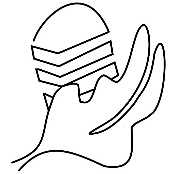 Student ParliamentAccountability, Transparency and Consultative GovernanceUNIVERSITEIT iYUNIVESITHI STELLENBOSCH UNIVERSITY